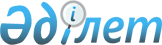 О внесении изменений в постановление Правительства Республики Казахстан от 16 апреля 2018 года № 199 "Об утверждении государственного образовательного заказа на подготовку специалистов с высшим и послевузовским образованием, а также техническим и профессиональным, послесредним образованием в организациях образования, финансируемых из республиканского бюджета (за исключением организаций образования, осуществляющих подготовку специалистов для Вооруженных сил, других войск и воинских формирований, а также специальных государственных органов), на 2018 – 2019, 2019 – 2020, 2020 – 2021 учебные года"Постановление Правительства Республики Казахстан от 23 июля 2020 года № 470.
      Правительство Республики Казахстан ПОСТАНОВЛЯЕТ:
      1. Внести в постановление Правительства Республики Казахстан от 16 апреля 2018 года № 199 "Об утверждении государственного образовательного заказа на подготовку специалистов с высшим и послевузовским образованием, а также техническим и профессиональным, послесредним образованием в организациях образования, финансируемых из республиканского бюджета (за исключением организаций образования, осуществляющих подготовку специалистов для Вооруженных сил, других войск и воинских формирований, а также специальных государственных органов), на 2018 – 2019, 2019 – 2020, 2020 – 2021 учебные года" (САПП Республики Казахстан, 2018 г., № 19, ст.105) следующие изменения:
      государственный образовательный заказ на подготовку специалистов с высшим образованием в организациях образования, финансируемых из республиканского бюджета, на 2019 – 2020 учебный год, утвержденный указанным постановлением, изложить в следующей редакции:
      "Государственный образовательный заказ на подготовку специалистов с высшим образованием в организациях образования, финансируемых из республиканского бюджета, на 2019 – 2020 учебный год
      ";
      в государственном образовательном заказе на подготовку специалистов с послевузовским образованием в организациях образования, финансируемых из республиканского бюджета, на 2019 – 2020 учебный год, утвержденном указанным постановлением:
      раздел "Прием в магистратуру" изложить в следующей редакции:
      "Прием в магистратуру
      ";
      раздел "Прием в магистратуру Академии государственного управления при Президенте Республики Казахстан, администратором бюджетных программ которой является Агентство Республики Казахстан по делам государственной службы и противодействию коррупции" изложить в следующей редакции:
      "Прием в магистратуру Академии государственного управления при Президенте Республики Казахстан, администратором бюджетных программ которой является Агентство Республики Казахстан по делам государственной службы Республики Казахстан
      ";
      раздел "Прием в докторантуру PhD в организациях образования, администратором бюджетных программ которых является Министерство образования и науки Республики Казахстан" изложить в следующей редакции:
      "Прием в докторантуру PhD в организациях образования, администратором бюджетных программ которых является Министерство образования и науки Республики Казахстан
      ";
      раздел "Прием в докторантуру PhD Академии государственного управления при Президенте Республики Казахстан, администратором бюджетных программ которой является Агентство Республики Казахстан по делам государственной службы и противодействию коррупции" изложить в следующей редакции:
      "Прием в докторантуру PhD Академии государственного управления при Президенте Республики Казахстан, администратором бюджетных программ которой является Агентство Республики Казахстан по делам государственной службы Республики Казахстан
      ";
      государственный образовательный заказ на подготовку специалистов с высшим образованием в организациях образования, финансируемых из республиканского бюджета, на 2020 – 2021 учебный год, утвержденный указанным постановлением, изложить в следующей редакции: 
      "Государственный образовательный заказ на подготовку специалистов с высшим образованием в организациях образования, финансируемых из республиканского бюджета, на 2020 – 2021 учебный год
      ";
      государственный образовательный заказ на подготовку специалистов с высшим образованием в учебных заведениях Министерства внутренних дел Республики Казахстан на 2020 – 2021 учебный год изложить в следующей редакции:
      "Государственный образовательный заказ на подготовку специалистов с высшим образованием в учебных заведениях Министерства внутренних дел Республики Казахстан на 2020 – 2021 учебный год
      ";
      государственный образовательный заказ на подготовку специалистов с высшим образованием в организациях образования Министерства культуры и спорта Республики Казахстан на 2020 – 2021 учебный год изложить в следующей редакции:
      "Государственный образовательный заказ на подготовку специалистов с высшим образованием в организациях образования Министерства культуры и спорта Республики Казахстан на 2020 – 2021 учебный год
      ";
      в государственном образовательном заказе на подготовку специалистов с послевузовским образованием в организациях образования, финансируемых из республиканского бюджета, на 2020 – 2021 учебный год, утвержденном указанным постановлением:
      раздел "Прием в магистратуру" изложить в следующей редакции:
      "Прием в магистратуру и резидентуру
      ";
      раздел "Прием в магистратуру Академии правоохранительных органов при Генеральной прокуратуре Республики Казахстан" изложить в следующей редакции:
      "Прием в магистратуру Академии правоохранительных органов при Генеральной прокуратуре Республики Казахстан
      ";
      раздел "Прием в магистратуру в учебных заведениях Министерства внутренних дел Республики Казахстан" изложить в следующей редакции:
      "Прием в магистратуру в учебных заведениях Министерства внутренних дел Республики Казахстан
      ";
      раздел "Прием в магистратуру Академии государственного управления при Президенте Республики Казахстан, администратором бюджетных программ которой является Агентство Республики Казахстан по делам государственной службы и противодействию коррупции" изложить в следующей редакции:
      "Прием в магистратуру Академии государственного управления при Президенте Республики Казахстан, администратором бюджетных программ которой является Агентство Республики Казахстан по делам государственной службы Республики Казахстан
      ";
      раздел "Прием в докторантуру PhD в организациях образования, администратором бюджетных программ которых является Министерство образования и науки Республики Казахстан" изложить в следующей редакции:
      "Прием в докторантуру PhD в организациях образования, администратором бюджетных программ которых является Министерство образования и науки Республики Казахстан
      ";
      раздел "Прием в докторантуру PhD Академии правоохранительных органов при Генеральной прокуратуре Республики Казахстан, администратором бюджетных программ которой является Генеральная прокуратура Республики Казахстан" изложить в следующей редакции:
      "Прием в докторантуру PhD Академии правоохранительных органов при Генеральной прокуратуре Республики Казахстан, администратором бюджетных программ которой является Генеральная прокуратура Республики Казахстан
      ";
      раздел "Прием в докторантуру PhD Академии государственного управления при Президенте Республики Казахстан, администратором бюджетных программ которой является Агентство Республики Казахстан по делам государственной службы и противодействию" коррупции изложить в следующей редакции:
      "Прием в докторантуру PhD Академии государственного управления при Президенте Республики Казахстан, администратором бюджетных программ которой является Агентство Республики Казахстан по делам государственной службы Республики Казахстан
      ";
      раздел "Прием в докторантуру PhD в учебных заведениях, администратором бюджетных программ которых является Министерство внутренних дел Республики Казахстан" изложить в следующей редакции:
      "Прием в докторантуру PhD в учебных заведениях, администратором бюджетных программ которых является Министерство внутренних дел Республики Казахстан
      ";
      государственный образовательный заказ на подготовку специалистов с техническим и профессиональным, послесредним образованием в организациях образования Министерства культуры и спорта Республики Казахстан на 2020 – 2021 учебный год (по специальностям искусства и культуры) изложить в следующей редакции:
      "Государственный образовательный заказ на подготовку специалистов с техническим и профессиональным, послесредним образованием в организациях образования Министерства культуры и спорта Республики Казахстан на 2020 – 2021 учебный год (по специальностям искусства и культуры)
      ".
      2. Настоящее постановление вводится в действие по истечении десяти календарных дней после дня его первого официального опубликования.
					© 2012. РГП на ПХВ «Институт законодательства и правовой информации Республики Казахстан» Министерства юстиции Республики Казахстан
				
Код и классификация области образования
Государственный образовательный заказ
Средние расходы на обучение 1 студента за учебный год (в тыс. тенге) / расходы 1 (одного) кредита на обучение 1 студента (тенге)
Средние расходы на обучение 1 студента за учебный год (в тыс. тенге) / расходы 1 (одного) кредита на обучение 1 студента (тенге)
Средние расходы на обучение 1 студента за учебный год (в тыс. тенге) / расходы 1 (одного) кредита на обучение 1 студента (тенге)
Средние расходы на обучение 1 студента за учебный год (в тыс. тенге) / расходы 1 (одного) кредита на обучение 1 студента (тенге)
Средние расходы на обучение 1 студента за учебный год (в тыс. тенге) / расходы 1 (одного) кредита на обучение 1 студента (тенге)
Средние расходы на обучение 1 студента за учебный год (в тыс. тенге) / расходы 1 (одного) кредита на обучение 1 студента (тенге)
Средние расходы на обучение 1 студента за учебный год (в тыс. тенге) / расходы 1 (одного) кредита на обучение 1 студента (тенге)
Код и классификация области образования
Государственный образовательный заказ
В национальных ВУЗах, Международном казахско-турецком университете имени Х.А. Ясави
В Назарбаев Университете
В Международном университете информационных технологий
В Казахстанско-Британском техническом университете
Astana IT University
В Финансовой академии
В других ВУЗах
6B01 Педагогические науки
9418
635,8

/10 597
635,8

 /10 597
443,3 

/7 388
В том числе для усиления языковой подготовки
434
635,8

/10 597
443,3

 /7 388
6B02 Искусство и гуманитарные науки
1615
635,8

/10 597
371,8 

/6 197
6B03 Социальные науки, журналистика и информация
960
635,8 

/10 597
635,8 

/10 597
635,8 /10 597
342,9

 /5 715
6B04 Бизнес, управление и право
1223
635,8 

/10 597
635,8 

/10 597
635,8

 /10 597
635,8 /10 597
342,9

 /5 715
342,9 

/5 715
6B05 Естественные науки, математика и статистика
4968
635,8

 /10 597
342,9

 /5 715
6B06 Информационно-коммуникационные технологии
6253
635,8

 /10 597
635,8

 /10 597
635,8 

/10 597
635,8 /10 597
635,8 /10 597
6B07 Инженерные, обрабатывающие и строительные отрасли
15405
635,8 

/10 597
635,8

 /10 597
635,8 /10 597
635,8 /10 597
6В08 Сельское хозяйство и биоресурсы
1601
635,8

 /10 597
635,8 /10 597
6B11 Услуги
2200
635,8

 /10 597
342,9

 /5 715
6В12 Ветеринария
854
635,8 

/10 597
349,4 

/5 823
На обучение студентов в рамках проекта "Мәңгілік ел жастары – индустрияға!", в том числе:
2443
6B01 Педагогические науки
1279
443,3 

/7 388
6B06 Информационно-коммуникационные технологии
402
635,8 /10 597
6B07 Инженерные, обрабатывающие и строительные отрасли
699
635,8 /10 597
6В08 Сельское хозяйство и биоресурсы
63
635,8 /10 597
На обучение студентов из Турецкой Республики, других тюркоязычных республик в Международном Казахско-Турецком университете имени Х.А. Ясави
200
635,8

 /10 597
На обучение иностранных граждан по международным соглашениям
140
635,8 

/10 597
344,8

 /5 747
На обучение граждан Монголии
25
344,8

/ 5 747
На обучение студентов в Казахстанском филиале Московского государственного университета имени М.В. Ломоносова
125
1706.4
На обучение студентов в филиале "Восход" Московского авиационного института
14
874,9
На обучение студентов в АОО "Назарбаев Университет", в том числе иностранных граждан
1085
7658,3
На обучение слушателей подготовительных отделений ВУЗов, в том числе:
2394
344,8
На обучение слушателей в подготовительном отделении АОО "Назарбаев Университет"
644
6494,7
На обучение в подготовительном отделении ВУЗов лиц казахской национальности, не являющихся гражданами Республики Казахстан
1173
344,8
На обучение для повышения уровня языковой подготовки
323
344,8
На обучение слушателей из Турецкой Республики, других тюркоязычных республик в Международном Казахско-Турецком университете имени Х.А. Ясави
200
344,8
иностранных граждан для обучения на подготовительных отделениях
54
344,8
Резерв
85
342,9

 /5 715
Стипендиальная программа на обучение иностранных граждан, в том числе лиц казахской национальности, не являющихся гражданами Республики Казахстан
15
635.8

/10597
635.8

/10597
Всего
51023
Наименование
Государственный образовательный заказ
Средние расходы на обучение 1 магистранта в год (тыс. тенге) /расходы 1 (одного) кредита на обучение 1 магистранта (тенге)
Средние расходы на обучение 1 магистранта в год (тыс. тенге) /расходы 1 (одного) кредита на обучение 1 магистранта (тенге)
Наименование
Государственный образовательный заказ
Национальные ВУЗы, Международный казахско-турецкий университет имени Х. Ясави, Казахстанско-Британский технический университет, Международный университет информационных технологий, Astana IT University
Другие ВУЗы
Научная и педагогическая магистратура
9487
646,3 /10 772
396,0 /6 600
Профильная магистратура
137
646,3 /10 772
396,0 /6 600
Казахстанский филиал Московского государственного университета им. М.В. Ломоносова
40
1803,9
1803,9
АОО "Назарбаев Университет", в том числе для обучения иностранных граждан
519
8316,3
8316,3
Стипендиальная программа на обучение иностранных граждан, в том числе лиц казахской национальности, не являющихся гражданами Республики Казахстан
68
646,3/10772
646,3/10772
Всего
10251
Государственный образовательный заказ
Средние расходы на 1 магистранта в год (тыс. тенге)
120
4770,5
Наименование
Государственный образовательный заказ
Средние расходы на 1 обучающегося в год (тыс. тенге) / расходы 1 (одного) кредита на обучение 1 обучающегося (тенге)
ВУЗы
1564
1307,0 /21 783
АОО "Назарбаев Университет"
75
9150,4
Стипендиальная программа на обучение иностранных граждан, в том числе лиц казахской национальности, не являющихся гражданами Республики Казахстан
1
1307,0/21783
Всего
1640
Государственный образовательный заказ
Средние расходы на 1 обучающегося в год (тыс. тенге)
12
6440,8
Код и классификация области образования
Государственный образовательный заказ
Средние расходы на обучение 1 студента за учебный год (в тыс. тенге) / расходы 1 (одного) кредита на обучение 1 студента (тенге)
Средние расходы на обучение 1 студента за учебный год (в тыс. тенге) / расходы 1 (одного) кредита на обучение 1 студента (тенге)
Средние расходы на обучение 1 студента за учебный год (в тыс. тенге) / расходы 1 (одного) кредита на обучение 1 студента (тенге)
Средние расходы на обучение 1 студента за учебный год (в тыс. тенге) / расходы 1 (одного) кредита на обучение 1 студента (тенге)
Средние расходы на обучение 1 студента за учебный год (в тыс. тенге) / расходы 1 (одного) кредита на обучение 1 студента (тенге)
Средние расходы на обучение 1 студента за учебный год (в тыс. тенге) / расходы 1 (одного) кредита на обучение 1 студента (тенге)
Код и классификация области образования
Государственный образовательный заказ
В национальных ВУЗах, Международном казахско-турецком университете имени Х.А. Ясави
В Назарбаев Университете
В Международном университете информационных технологий
В Казахстанско-Британском техническом университете
Astana IT University
В других ВУЗах
6B01 Педагогические науки
8296
1010,9

/16 848
1010,9

/16 848
901,0

/15 017
В том числе для усиления языковой подготовки
1000
1010,9

/16 848
901,0

/15 017
6B02 Искусство и гуманитарные науки
1615
1 049,3

/17 488
922,5

/15 375
6B03 Социальные науки, журналистика и информация
960
799,1

/13 318
799,1

/13 318
799,1

/13 318
714,9

/11 915
6B04 Бизнес, управление и право
1223
799,1

/13 318
799,1

/13 318
799,1

/13 318
799,1

/13 318
714,9

/11 915
6B05 Естественные науки, математика и статистика
4088
826,9

/13 781,7
742,7

/12 378
6B06 Информационно-коммуникационные технологии
5987
1004,7

/16 742
1004,7

/16 742
1004,7

/16 742
1004,7

/16 742
920,5

/15 342
6B07 Инженерные, обрабатывающие и строительные отрасли
15028
1004,7

/16 742
1004,7

/16 742
920,5

/15 342
6B08 Сельское хозяйство и биоресурсы
1565
826,9

/13 782
742,7

/12 378
6B11 Услуги
2200
799,1

/13 318
714,9

/11 915
6B09 Ветеринария
825
1082,6

/18 043
955,8

/15 930
На обучение студентов в рамках проекта "Мәңгілік ел жастары - индустрияға!", в том числе:
5107
6B01 Педагогические науки
1277
1010,9

/16 848
901,0

/15 017
6B06 Информационно-коммуникационные технологии
1500
1004,7

/16 742
920,5

/15 342
6B07 Инженерные, обрабатывающие и строительные отрасли
2000
1004,7

/16 742
920,5

/15 342
6B08 Сельское хозяйство и биоресурсы
330
826,9

/13 782
742,7

/12 378
На обучение студентов из Турецкой Республики, других тюркоязычных республик в Международном Казахско-Турецком университете имени Х.А. Ясави
200
920,3

/15 339
На обучение иностранных граждан по международным соглашениям
140
920,3

/15 339
825

/13 751
На обучение граждан Монголии
25
825

/13 751
На обучение студентов в Казахстанском филиале Московского государственного университета имени М.В. Ломоносова
125
1706,4
На обучение студентов в филиале "Восход" Московского авиационного института
45
874,9
На обучение студентов в АОО "Назарбаев Университет", в том числе иностранных граждан
1192
7891,3
На обучение слушателей подготовительных отделений ВУЗов, в том числе:
2350
На обучение слушателей в подготовительном отделении АОО "Назарбаев Университет"
600
6692,3
На обучение в подготовительном отделении ВУЗов лиц казахской национальности, не являющихся гражданами Республики Казахстан
1300
344,8
На обучение для повышения уровня языковой подготовки
200
344,8
На обучение слушателей из Турецкой Республики, других тюркоязычных республик в Международном Казахско-Турецком университете имени Х.А. Ясави
200
344,8
иностранных граждан для обучения на подготовительных отделениях
50
344,8
Резерв
100
920,3

/15 339
825

/13 751
Всего
51071
Код и классификация области образования
Код и классификация направлений подготовки
Государственный образовательный заказ
Средние расходы на обучение 1 курсанта в год (в тыс. тенге)
Код и классификация области образования
Код и классификация направлений подготовки
очное обучение
Средние расходы на обучение 1 курсанта в год (в тыс. тенге)
Карагандинская академия Министерства внутренних дел Республики Казахстан
Карагандинская академия Министерства внутренних дел Республики Казахстан
Карагандинская академия Министерства внутренних дел Республики Казахстан
Карагандинская академия Министерства внутренних дел Республики Казахстан
6B12 Национальная безопасность и военное дело
6B123 Общественная безопасность
250
1486, 0
Всего
250
Кокшетауский технический институт Комитета по чрезвычайным ситуациям Министерства внутренних дел Республики Казахстан
Кокшетауский технический институт Комитета по чрезвычайным ситуациям Министерства внутренних дел Республики Казахстан
Кокшетауский технический институт Комитета по чрезвычайным ситуациям Министерства внутренних дел Республики Казахстан
Кокшетауский технический институт Комитета по чрезвычайным ситуациям Министерства внутренних дел Республики Казахстан
6B12-Национальная безопасность и военное дело
6B123 Общественная безопасность
148
1537,0
Итого
398
Код и классификация области образования
Код и классификация направлений подготовки
Государственный образовательный заказ
Средние расходы на обучение 1 студента в год (в тыс. тенге)
Код и классификация области образования
Код и классификация направлений подготовки
очное обучение
Средние расходы на обучение 1 студента в год (в тыс. тенге)
ВУЗы искусств
ВУЗы искусств
888
х
некоммерческое акционерное общество "Международный университет туризма и гостеприимства"
некоммерческое акционерное общество "Международный университет туризма и гостеприимства"
некоммерческое акционерное общество "Международный университет туризма и гостеприимства"
некоммерческое акционерное общество "Международный университет туризма и гостеприимства"
6B01 Педагогические науки
6В014 Подготовка учителей с предметной специализацией общего развития
100
901,0
6B11 Услуги
6B111 Сфера обслуживания
700
714,9
Всего
1688
Наименование
Государственный образовательный заказ
Средние расходы на обучение 1 магистранта в год (тыс. тенге) / расходы 1 (одного) кредита на обучение 1 магистранта (тенге)
Средние расходы на обучение 1 магистранта в год (тыс. тенге) / расходы 1 (одного) кредита на обучение 1 магистранта (тенге)
Наименование
Государственный образовательный заказ
Национальные ВУЗы, Международный казахско-турецкий университет имени Х. Ясави, Казахстанско-Британский технический университет, Международный университет информационных технологий, Astana IT University
Другие ВУЗы
Научная и педагогическая магистратура
12004
646,3

/10772
396,0

/6600
Профильная магистратура
500
646,3

/10772
396,0

/6600
Казахстанский филиал Московского государственного университета им. М.В. Ломоносова
40
1803,9
1803,9
АОО "Назарбаев Университет", в том числе для обучения иностранных граждан
669
8569,3
8569,3
АОО "Назарбаев Университет", в том числе для обучения иностранных граждан
27
4697,2
4697,2
всего
13 240
Код и классификация области образования
Код и классификация направлений подготовки
Государственный образовательный заказ
Средние расходы на обучение 1 магистранта в год (тыс. тенге)
7M04 Бизнес, управление и право
7М042 Право
20
7411,0
7M12 Национальная безопасность и военное дело
7M123 Общественная безопасность

(магистратура по научно-педагогическому направлению)
25
7411,0
7M12 Национальная безопасность и военное дело
7M123 Общественная безопасность

(магистратура по профильному направлению)
15
6288,0
Всего
60
Код и классификация области образования
Код и классификация направлений подготовки
Государственный образовательный заказ
Средние расходы на обучение 1 магистранта в год (тыс. тенге)
Алматинская академия Министерства внутренних дел Республики Казахстан
Алматинская академия Министерства внутренних дел Республики Казахстан
Алматинская академия Министерства внутренних дел Республики Казахстан
Алматинская академия Министерства внутренних дел Республики Казахстан
7М12 Национальная безопасность и военное дело
7М123 Общественная безопасность
25
2908,0
Всего
25
Карагандинская академия Министерства внутренних дел Республики Казахстан
Карагандинская академия Министерства внутренних дел Республики Казахстан
Карагандинская академия Министерства внутренних дел Республики Казахстан
Карагандинская академия Министерства внутренних дел Республики Казахстан
7М12 Национальная безопасность и военное дело
7М123 Общественная безопасность
35
2400,0
Всего
35
Костанайская академия Министерства внутренних дел Республики Казахстан
Костанайская академия Министерства внутренних дел Республики Казахстан
Костанайская академия Министерства внутренних дел Республики Казахстан
Костанайская академия Министерства внутренних дел Республики Казахстан
7М12 Национальная безопасность и военное дело
7М123 Общественная безопасность
20
2163,0
Всего
20
Итого
80
Государственный образовательный заказ
Средние расходы на 1 магистранта в год (тыс. тенге)
120
4 948,7
Наименование
Государственный образовательный заказ
Средние расходы на 1 обучающегося в год (тыс. тенге) / расходы 1 (одного) кредита на обучение 1 обучающегося (тенге)
ВУЗы
1815
1900,0

/31 667
АОО "Назарбаев Университет"
65
9 428,8
Всего
1880
Код и классификация областей образования
Код и классификация направлений подготовки
Государственный образовательный заказ
Средние расходы на 1 обучающегося в год (тыс. тенге)
8D04 Бизнес, управление и право
8D042 Право
5
8359,0
8D12 Национальная безопасность и военное дело
8D123 Общественная безопасность
5
8359
Всего
10
Государственный образовательный заказ
Средние расходы на 1 обучающегося в год (тыс. тенге)
12
6504,5
Код и классификация области образования
Код и классификация направлений подготовки
Государственный образовательный заказ
Средние расходы на 1 обучающегося в год (тыс. тенге)
Алматинская академия Министерства внутренних дел Республики Казахстан
Алматинская академия Министерства внутренних дел Республики Казахстан
Алматинская академия Министерства внутренних дел Республики Казахстан
Алматинская академия Министерства внутренних дел Республики Казахстан
8D12 Национальная безопасность и военное дело
8D123 Общественная безопасность
10
3195,0
Всего
10
Карагандинская академия Министерства внутренних дел Республики Казахстан
Карагандинская академия Министерства внутренних дел Республики Казахстан
Карагандинская академия Министерства внутренних дел Республики Казахстан
Карагандинская академия Министерства внутренних дел Республики Казахстан
8D12 Национальная безопасность и военное дело
8D123 Общественная безопасность
10
2890,0
Всего
10
Костанайская академия Министерства внутренних дел Республики Казахстан
Костанайская академия Министерства внутренних дел Республики Казахстан
Костанайская академия Министерства внутренних дел Республики Казахстан
Костанайская академия Министерства внутренних дел Республики Казахстан
8D12 Национальная безопасность и военное дело
8D123 Общественная безопасность
10
1921,0
Всего
10
Наименование групп специальностей
Государственный образовательный заказ
Средние расходы на обучение 1 специалиста за учебный год (в тыс. тенге)
Наименование групп специальностей
очное обучение
Средние расходы на обучение 1 специалиста за учебный год (в тыс. тенге)
Казахская национальная академия искусств имени Т. Жургенова
Казахская национальная академия искусств имени Т. Жургенова
Казахская национальная академия искусств имени Т. Жургенова
Специальности культуры и искусства
60
х
Казахский национальный университет искусств
Казахский национальный университет искусств
Казахский национальный университет искусств
Специальности культуры и искусства
110
х
Казахская национальная академия хореографии
Казахская национальная академия хореографии
Казахская национальная академия хореографии
Специальности культуры и искусства
30
х
Республиканский эстрадно-цирковой колледж имени Ж. Елебекова
Республиканский эстрадно-цирковой колледж имени Ж. Елебекова
Республиканский эстрадно-цирковой колледж имени Ж. Елебекова
Специальности искусства и культуры
65
1330,0
Алматинское хореографическое училище имени А. Селезнева
Алматинское хореографическое училище имени А. Селезнева
Алматинское хореографическое училище имени А. Селезнева
Специальности искусства и культуры
70
1306,0
Алматинский колледж декоративно-прикладного искусства имени О. Тансыкбаева
Алматинский колледж декоративно-прикладного искусства имени О. Тансыкбаева
Алматинский колледж декоративно-прикладного искусства имени О. Тансыкбаева
Специальности искусства и культуры
60
1025,0
Алматинский музыкальный колледж имени П. Чайковского
Алматинский музыкальный колледж имени П. Чайковского
Алматинский музыкальный колледж имени П. Чайковского
Специальности искусства и культуры
105
1601,0
Всего
500
      Премьер-Министр
Республики Казахстан 

А. Мамин
